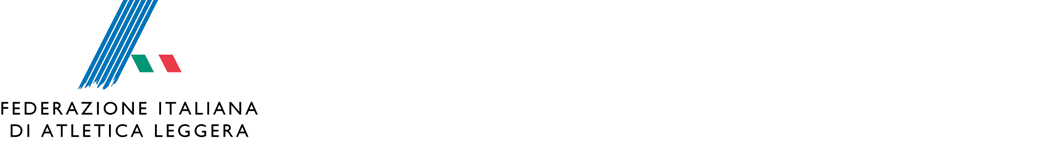 MANIFESTAZIONI “NON STADIA”Modulo richiesta inserimento nel Calendario Nazionale 2018(ad esclusione delle Maratone e Mezze Maratone)                                     Codice	               Denominazione                                       via/piazza					    n.civico	        c.a.p.	                   comune                              prov.RICHIEDE di INSERIRE la seguente manifestazione nel Calendario Nazionale  2018 :Denominazione manifestazione 									       edizioneLocalità di svolgimento						           giorno della settimana                dataTipologia		         Omologazione 	  	         Partecipazione atleti           Categorie	N.B. 	La FIDAL classificherà le manifestazioni “non stadia” in Gold, Silver e Bronze secondo parametri definiti.4Si autorizza il trattamento dei dati contenuti nel presente modulo per finalità inerenti l’attività federale.Sezione riservata al Comitato Regionale FIDAL(per parere sfavorevole specificare motivazione)Data …………………………………………………                      Firma Presidente C.R. …………………………………………………………………MODALITA' DI INOLTROLa Società deve compilare il presente modulo e trasmetterlo entro il 16 ottobre 2017 al proprio Comitato Regionale che dopo aver espresso il parere invierà il modulo alla FIDAL – Ufficio Calendario (e-mail  calendario@fidal.it oppure fax 06/56561047). Il Comitato dovrà inoltrare il modulo vistato entro e non oltre il 20 ottobre 2017Non saranno accettati moduli inviati dagli Organizzatori direttamente alla FIDAL Nazionale e privi del parere del Comitato RegionaleLa Società Indirizzo  telfaxe-mailsito internet Gara Uomini: lunghezza percorso kmx nr.giri: totale km.Gara Donne: lunghezza percorso  kmx nr.giri: totale km.Responsabile organizzativo Sig.telfaxe-mailDataFirma Presidente Società